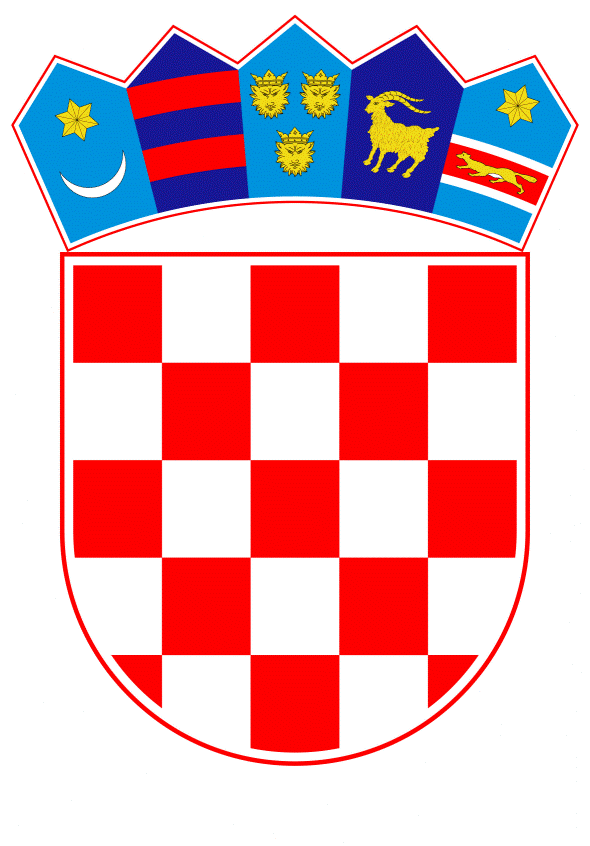 VLADA REPUBLIKE HRVATSKEZagreb, 14. rujna 2022.______________________________________________________________________________________________________________________________________________________________________________________________________________________________Banski dvori | Trg Sv. Marka 2  | 10000 Zagreb | tel. 01 4569 222 | vlada.gov.hrPRIJEDLOG Na temelju članka 31. stavka 3. Zakona o Vladi Republike Hrvatske („Narodne novine“, br. 150/11., 119/14., 93/16., 116/18. i 80/22.), Vlada Republike Hrvatske je na sjednici održanoj ______________2022. godine donijela Z A K L J U Č A KPrihvaća se Godišnje izvješće Hrvatske agencije za nadzor financijskih usluga za 2021. godinu, u tekstu koji je Vladi Republike Hrvatske dostavila Hrvatska agencija za nadzor financijskih usluga aktom, KLASA:025-06/22-01/01, URBROJ: 326-01-80-81-22-3, od 14. srpnja 2022.Klasa: Urbroj: Zagreb, PREDSJEDNIKmr. sc. Andrej Plenković Predlagatelj:Ministarstvo financijaPredmet:Godišnje izvješće Hrvatske agencije za nadzor financijskih usluga za 2021. godinu – Prijedlog zaključka